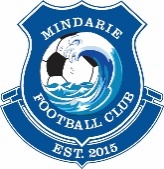 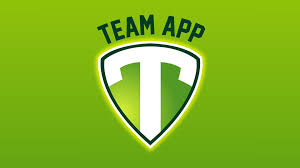 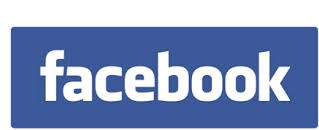 Mindarie Football Club - Communication Code of ConductMEMBERS CODE OF CONDUCT As a Football Club operated by volunteers for the benefit of its members, all members of the MINDARIE FOOTBALL CLUB have an individual and collective responsibility to contribute in a positive way to the operations of their association. The MINDARIE FOOTBALL CLUB is committed to providing a safe environment for participation. It is expected that each member will;  Be a positive role model for MINDARIE FOOTBALL CLUB at all times and value individuals  Respect the rights, dignity and worth of all people and refrain from any discriminatory practices against any person regardless of age, gender, ethnic origin, religion or ability  Be professional in your appearance and manner and accept responsibility for your actions  Be fair, considerate, impartial and honest when dealing with others Aggressive, threatening or other inappropriate behaviour by members, their families, their friends and other sporting personnel while attending a game or event will not be tolerated. Inappropriate behaviours are including but not limited to;  Using bad language - Harassing or ridiculing players, coaches, officials or spectators  Making racist, religious, sexist or other inappropriate comments to players, coaches, officials or spectators  Any threatening behaviour towards players, coaches, officials or spectators  Physical altercations  Putting undue pressure on children, berating them or putting down their performance All MINDARIE FOOTBALL CLUB references in social media postings, blogs, status updates and tweets will be treated as a public “comment”. No statements should be made that are misleading, false or likely to injure a person’s reputation or bring the Association, club or sport into disrepute. When sharing information or posting material on public websites connected to the club, (including Team App, Facebook and other Social Media) members must follow the following guidelines for electronic communication:  It should be restricted to club matters  It must not offend, intimidate, humiliate or harass another person  It must not be misleading, false or injure the reputation of another person  It should respect and maintain the privacy of members Members who send inappropriate electronic communication or post online content or comments that harass, offend, intimidate or humiliate another member may be found in breach of the Member’s Code of Conduct and as a result may face disciplinary action by the MINDARIE FOOTBALL CLUB or removed immediately.